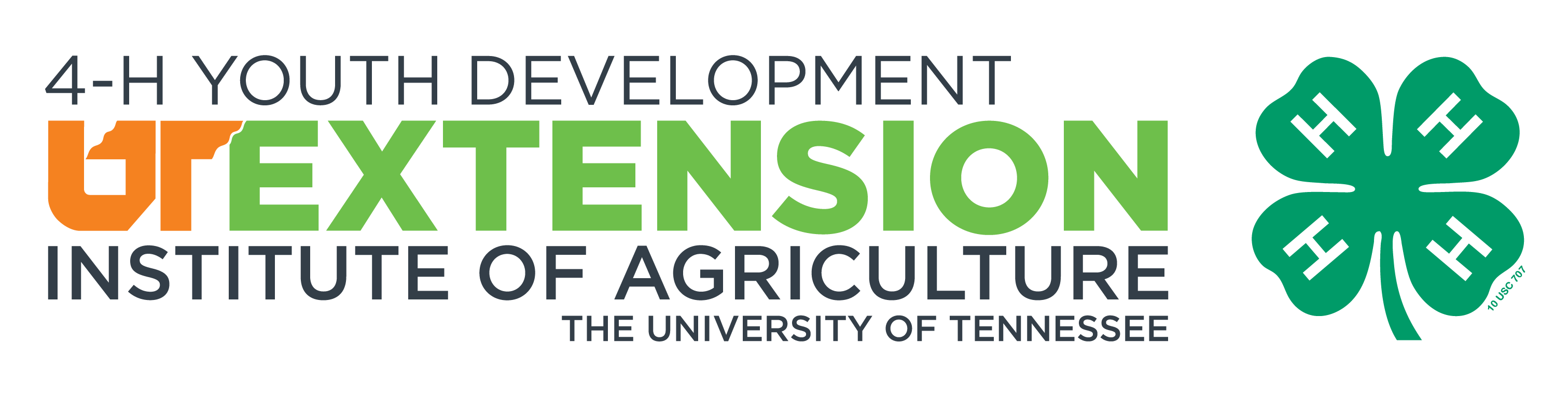 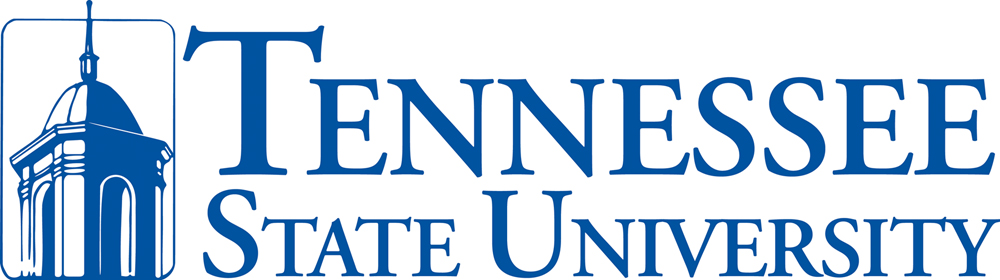 Photo of 					         F600-A							Participant					         Please printThis form requires parent/guardian and participant signatures on the back page. Failure to have both bona fide signatures shall be sufficient to disqualify a member from further participation._ _ _ _ _ _ _ _ _ _ _ _ _ _ _ _ _ _ _ _ _ _ _ _ _ _ _ _ _ _ _ _ _ _ _ _ _ _ _ _ _ _ _ _ _ _ _ _ _ _ _ _ _ _ _ _ _ _ _ _ _ _ _ _ _ _ _ _ _ _ _ _ _ _ _ _ _ _ _ _ _ _ _ _ _ _ _ _ _ _ A. Identification of Participant_ _ _ _ _ _ _ _ _ _ _ _ _ _ _ _ _ _ _ _ _ _ _ _ _ _ _ _ _ _ _ _ _ _ _ _ _ _ _ _ _ _ _ _ _ _ _ _ _ _ _ _ _ _ _ _ _ _ _ _ _ _ _ _ _ _ _ _ _ _ _ _ _ _ _ _ _ _ _ _ _ _ _ _ _ _ _ _ _ _ B. Code of ConductThis 4-H activity or event is planned, conducted and supervised by UT and TSU Extension. All participants are responsible for their conduct to UT and TSU Extension personnel and/or 4-H volunteers supervising the activity or event. Specific guidelines for conduct include:Parents and participants understand and accept the responsibility for following the above guidelines, and realize that failure to do so may result in a participant being sent home from the activity or event at his or her own expense and/or made ineligible to participate in future 4-H events or activities._ _ _ _ _ _ _ _ _ _ _ _ _ _ _ _ _ _ _ _ _ _ _ _ _ _ _ _ _ _ _ _ _ _ _ _ _ _ _ _ _ _ _ _ _ _ _ _ _ _ _ _ _ _ _ _ _ _ _ _ _ _ _ _ _ _ _ _ _ _ _ _ _ _ _ _ _ _ _ _ _ _ _ _ _ _ _ _ _ _ C. Publicity ReleaseBy indication of signature on the last page, participants authorize the University of Tennessee, Tennessee State University, and the Tennessee 4-H Foundation to photograph, film, audio/video tape, record and/or televise their image and voice, and biographical material, in whole or in part in any medium now known or developed in the future, without any restrictions.                                                                                                                                                (Name of Participant)The information on this form will not be used to discriminate against a child on the basis of any disability.Attach a front and back copy of your insurance card below:Check all that applyIs participant allergic to the following drugs?:Is there any accident, illness or past/present history related to the following: (If yes, give dates and full details below.)E. Health and Safety InvestigationsOn-site authorities may enter a room/facility for purposes of a search without permission of the person occupying a room in order to ascertain health and safety conditions in the room and/or for the purpose of investigating suspected violations of UT and TSU Extension/4-H Youth Development rules and regulations and/or city, state or federal law. In case of an emergency, when there is danger to a person, property or the building, no authorization is required.F. Consent for First Aid TreatmentPlease complete this Consent for First Aid treatment form. This will allow appropriate treatment for your childin the event of minor illness or injury. Check any or all treatments, if available, as your consent. If you do not give us your permission to provide these non-emergency treatments, we will not be able to provide them to your child. Medication may be self-administered under a health care professional's or trained 4-H agent's supervision as appropriate. Conditions in parentheses are examples of the most frequent use of these medications, but may not be the sole use of the medication._ _ _ _ _ _ _ _ _ _ _ _ _ _ _ _ _ _ _ _ _ _ _ _ _ _ _ _ _ _ _ _ _ _ _ _ _ _ _ _ _ _ _ _ _ _ _ _ _ _ _ _ _ _ _ _ _ _ _ _ _ _ _ _ _ _ _ _ _ _ _ _ _ _ _ _ _ _ _ _ _ _ _ _ _ _ _ _ _ _ G. Administration of Medicationactivity or event, I provide the following release.  I understand that a health problem or a medical emergency may develop that necessitates the administration of medical care, hospitalization or surgery.the University of Tennessee, Tennessee State University, and its representative(s) or agent(s) to secure any necessary treatment, including the administration of anesthetics and surgery.In signing this acceptance form at the bottom of this page, I agree not to hold the University of Tennessee, Tennessee State University, or camp health care professional (or any of its representatives or agents) responsible for any side effects of medications.I further give permission to the University of Tennessee, Tennessee State University, and its representative(s) or agent(s) to provide the medical history form to health care personnel. I authorize any physician, health care provider or any hospital to provide reasonable and necessary medical treatment or supplies. This original permission or a photo static copy thereof is equally valid as an authorization.I recognize that the event may or may not provide sickness or accident insurance coverage for participants; and, I accept responsibility for payments of medical costs incurred for injuries or illnesses._ _ _ _ _ _ _ _ _ _ _ _ _ _ _ _ _ _ _ _ _ _ _ _ _ _ _ _ _ _ _ _ _ _ _ _ _ _ _ _ _ _ _ _ _ _ _ _ _ _ _ _ _ _ _ _ _ _ _ _ _ _ _ _ _ _ _ _ _ _ _ _ _ _ _ _ _ _ _ _ _ _ _ _ _ _ _ _ _ _ Required Signatures* - Parent/Guardian and ParticipantWe have provided accurate information in all areas represented on this form. We understand and agree to theexpectations and procedures as stipulated in the preceding sections of this ACTIVITY AND EVENT ACCEPTANCE FORM. We understand that all of the following sections must be initialed to demonstrate our agreement and acceptance and a full, dated signature must be provided at the bottom of this page.* If for religious reasons you cannot sign this section, contact your Extension office for a legal waiver (F600C) which must be signed in order to participate.I have read this Release and Assumption of Risk Agreement and sign it on behalf of myself, my heirs, assigns and anyone entitled to act on my behalf.Programs in agriculture and natural resources, 4-H youth development, family and consumer sciences, and resource development.University of Tennessee Institute of Agriculture and county governments cooperating.UT Extension provides equal opportunities in programs and employment.
Revised 2/14Name(Last)(Last)(First)(M.)CountyCountyActivity and Event Acceptance Form for(event or activity)Date of Birth Age  Sex:   Male    FemaleParent or GuardianHome Address(Street/P.O. Box)(City)(State)(ZIP)Cell Phone(     )      Daytime Phone(     )      Nighttime Phone(     )      Workplace AddressPhone(     )      (Address/City/State/ZIP)Other Emergency Contact (if appropriate)(Name)(     )      (Address/City/State/ZIP)(Phone, if different than above)A.Participants shall be in their rooms and quiet at the time determined by UT and TSU Extension personnel and volunteers. Boys are not to go into girls' rooms and girls are not to go into boys' rooms at any time unless accompanied by authorized UT and TSU Extension personnel or adult 4-H volunteers.B.Participants shall participate fully in all programs outlined for the activity or event.C.Participants shall show respect for the property and facilities used during the activity or event and assume financial responsibility for any damages they cause.D.Participants’ conduct at all times shall be appropriate to the standards and image of the 4-H program. Tobacco products, drugs, alcohol, weapons and fireworks will not be tolerated at any 4-H event or activity.D. Health History and Medical Record forName of Family PhysicianPhone(     )      Family Medical/Hospital Insurance(Carrier)(Policy or Group #)Insurance Card (front)Insurance Card (back)PenicillinSulfa Drug    Tetracycline   Aspirin   Allergy to a medicine, food, plant, or insect toxin.(Explain) Asthma    Heart Trouble    Nosebleeds     Diabetes     Convulsions     Fainting SpellsAny condition that may require special care, diet or restriction of activities for medical reasons.(Explain)Does participant wear:  Dentures   Contact Lens   Other explain(Explain) Is any medication, including behavior modification medication, being taken at the present time?  Yes   NoIf yes, explainDate of most recent medical examination:Are you aware of any current health problems?  Yes  No If yes, explainNoYesYearNoYesYearSerious Injury/IllnessAppendicitisSurgeryKidney InfectionEars, EyesBack, Joints, LimbsTeeth, TonsilsBloodRheumatic FeverStomachImmunizationsLast Yr. GivenImmunizationsLast Yr. GivenHas Had (please check)TetanusMeasles MeaslesDiphtheriaMumps MumpsPolioRubella RubellaHepatitis A, B or C Varicella (chicken pox) Chicken Pox(circle one/any) Tuberculosis Bausch and Lomb® eye wash or generic equivalent (eye irritation) Benadryl® or generic equivalent (rash or bee sting) Calamine lotion/Caladryl® or generic equivalent (sunburn or poison oak/ivy) Emetrol® or generic equivalent (nausea) Hydrocortisone ointment or other equivalent (insect bites) Ibuprofen (pain) Imodium AD® or generic equivalent (diarrhea) Isodettes® spray or generic equivalent (sore throat) Lanacane® spray, Solarcaine®  or aloe vera gel (sunburn) Milk of Magnesia®, Mylanta®, or generic equivalent (antacid) Neosporin® or generic equivalent (topical treatment for cuts) Pepto Bismol® or generic equivalent (upset stomach) Robitussin® or generic equivalent (nasal congestion/coughing)      Swimmer's ear solution (earache) Tylenol® or generic equivalent (pain) Tylenol® cold tablets or generic equivalent (congestion) Check here if your child, , will have medication(s) (prescription or(Name of Participant)non-prescription) and is competent to self-administer them under appropriate supervision.  Medications should be sent to the event or activity in the original container and include the following information:(1) Name of child, (2) Name of medication, (3) Dosage and directions, (4) Name of licensed prescriber (if applicable), (5) Name, address and phone number of pharmacy (if applicable), (6) Prescription number (if applicable), and (7) Date prescription was filled (if applicable).If your child is a participant at one of the Tennessee 4-H Centers (Camps), you must include a parental consent form for each medication (prescription or non-prescription) you send with your child.  Please consult your County Extension Agent for a form and more information.non-prescription) and is competent to self-administer them under appropriate supervision.  Medications should be sent to the event or activity in the original container and include the following information:(1) Name of child, (2) Name of medication, (3) Dosage and directions, (4) Name of licensed prescriber (if applicable), (5) Name, address and phone number of pharmacy (if applicable), (6) Prescription number (if applicable), and (7) Date prescription was filled (if applicable).If your child is a participant at one of the Tennessee 4-H Centers (Camps), you must include a parental consent form for each medication (prescription or non-prescription) you send with your child.  Please consult your County Extension Agent for a form and more information.non-prescription) and is competent to self-administer them under appropriate supervision.  Medications should be sent to the event or activity in the original container and include the following information:(1) Name of child, (2) Name of medication, (3) Dosage and directions, (4) Name of licensed prescriber (if applicable), (5) Name, address and phone number of pharmacy (if applicable), (6) Prescription number (if applicable), and (7) Date prescription was filled (if applicable).If your child is a participant at one of the Tennessee 4-H Centers (Camps), you must include a parental consent form for each medication (prescription or non-prescription) you send with your child.  Please consult your County Extension Agent for a form and more information.H. Emergency Medical ReleaseIn consideration of‘s (participant’s name) participation in the 4-H acaactivity orIn the event of injury or illness to(participant’s name), I hereby authorize theParent’s InitialsandParticipant’sInitialsA. Identification of ParticipantB. Code of Conduct C. Publicity Release D. Health History and Medical Record E. Health and Safety Investigations F. Consent for First Aid Treatment G. Self-Administration of Medication H. Emergency Medical Approval SignedDate(Parent or Guardian Signature)(Month/Day/Year)SignedDate(Participant’s Signature)(Month/Day/Year)